予約状況等により、ご希望に沿えない場合があります。確認書を受け取った時点で予約完了となります。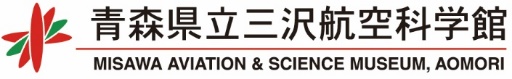 申込日令和　　年　　月　　日令和　　年　　月　　日利用日時令和　年　月　日（  ）到着　時　分 ～ 出発　時　分到着　時　分 ～ 出発　時　分到着　時　分 ～ 出発　時　分利用日時令和　年　月　日（  ）大空ひろばのみ利用（用途：）大空ひろばのみ利用（用途：）大空ひろばのみ利用（用途：）天候条件天候に関係なく利用　晴天時のみ利用　雨天時のみ利用天候に関係なく利用　晴天時のみ利用　雨天時のみ利用天候に関係なく利用　晴天時のみ利用　雨天時のみ利用天候に関係なく利用　晴天時のみ利用　雨天時のみ利用区分団体　団体下見（本番：令和　　年　　月　　日）　団体視察団体　団体下見（本番：令和　　年　　月　　日）　団体視察団体　団体下見（本番：令和　　年　　月　　日）　団体視察当日申込ふりがなふりがな団体名担当者名住所〒  ― ＴＥＬ住所ＦＡＸ住所ＦＡＸ緊急連絡先ふりがなふりがな旅行会社名担当者名住所〒  ― ＴＥＬ住所ＦＡＸ住所ＦＡＸ緊急連絡先利用者数園児年少未満年少未満名名名年少年少名名一般名合計園児年中年中名名名年長年長名名障がい者一般名小学生1年名名2年名名3年3年名カメラマン名小学生4年名名5年名名6年6年名引率教職員名中学生1年名名2年名名3年3年名介助者名名様高校生年名名障がい者高校生障がい者高校生障がい者高校生年年名添乗員名支払方法当日現金　その他（）当日現金　その他（）当日現金　その他（）交通手段大型・中型バス（　台）　マイクロバス（　台）　その他（）大型・中型バス（　台）　マイクロバス（　台）　その他（）大型・中型バス（　台）　マイクロバス（　台）　その他（）昼食場所必要　不要　雨天時のみ必要荷物置場必要　不要返信希望ＦＡＸ　ＭＡＩＬ（メールアドレス：）ＦＡＸ　ＭＡＩＬ（メールアドレス：）ＦＡＸ　ＭＡＩＬ（メールアドレス：）特別予約科学実験工房プログラム　詳細を必ずご確認ください。希望テーマ名　　　　希望時間	1回目　時　分～　名　2回目　時　分～　名	3回目　時　分～　名　4回目　時　分～　名映像上映　詳細を必ずご確認ください。希望タイトル名　　　希望時間	1回目　時　分～　名　2回目　時　分～　名企画展　内容や料金などの詳細は、ホームページまたはお電話でご確認ください。館使用欄☐経工企（　　　　　/　　　　　/　　　　　）☐入力（　　　　　　）☐返信（　　　　　　）